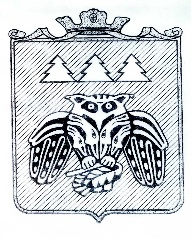 ПОСТАНОВЛЕНИЕадминистрации муниципального образованиямуниципального района «Сыктывдинский»«Сыктывдiн» муниципальнöй районынмуниципальнöй юкöнса администрациялöнШУÖМот 15 августа 2018 года                                                                                                    №8/706Об итогах социально-экономического развития МО МР «Сыктывдинский» за 1 полугодие 2018 года Руководствуясь  статьей 7 Федерального закона от 06.10.2003 N 131-ФЗ "Об общих принципах организации местного самоуправления в Российской Федерации" от 06.10.2003 N 131-ФЗ, пунктом 1 статьи 7 Устава муниципального образования муниципального района «Сыктывдинский», администрация муниципального образования муниципального района «Сыктывдинский»ПОСТАНОВЛЯЕТ:Принять к сведению  информацию начальника отдела экономического развития Малаховой М.Л. «Об итогах социально-экономического развития МО МР «Сыктывдинский» за 1 полугодие 2018 года. Королевой О.И., главному специалисту отдела по работе с Советом  и сельскими поселениями администрации МО МР «Сыктывдинский», разместить информацию «Об итогах социально-экономического развития МО МР «Сыктывдинский» за 1 полугодие 2018 года» на официальном сайте администрации МО МР «Сыктывдинский» в сети «Интернет».Ответственным разработчикам муниципальных программ (подпрограмм) МО МР «Сыктывдинский» в срок до 1 сентября представить  в отдел экономического развития итоги реализации муниципальных программ за 1 полугодие 2018 года. Контроль за исполнением настоящего постановления возложить на заместителя руководителя администрации муниципального района (Федюнёва А.И.).Настоящее постановление вступает в силу со дня его подписания.И.о. руководителя администрации муниципального района                                                                                    Л.Ю. ДоронинаИтоги социально-экономического развития  МО МР «Сыктывдинский» за 1 полугодие 2018 годаПодводя итоги социально-экономического развития  муниципального образования муниципального района «Сыктывдинский» за истекший период 2018 года (1 полугодие) следует отметить, что муниципальный район «Сыктывдинский» сохраняет хороший экономический потенциал, который благоприятно влияет на развитие территории, его инвестиционную привлекательность, обеспечивает ему значительные конкурентные преимущества. Это обусловлено выгодным расположением района на территории прилегающей к столице Республики Коми г. Сыктывкару, на пересечении главных автомобильных и железнодорожных транспортных магистралей республики. Территория Сыктывдина  отличается благоприятными климатическими условиями и плодородными сельскохозяйственными угодьями, богатством природных ресурсов и полезных ископаемых, развитой энергетической и инженерной инфраструктурой, наличием трудовых ресурсов, высоко разветвленной социальной инфраструктурой, охватывающей все сельские поселения муниципалитета. Главное значение для развития экономики муниципального района имеют леса, сельскохозяйственные угодья и водные ресурсы. Они являются основой развития отраслей специализации района - агропромышленного и лесопромышленного комплексов, создают благоприятные условия для организации отдыха населения района и республики Общий земельный фонд района невелик, всего 1,8 % от всей территории республики, в основном  это земли лесного фонда 88,5%. земли сельскохозяйственного назначения составляют 8,6%, что предоставляет возможности для стабильного развития агропромышленного комплекса, в том числе посредством развития малых форм хозяйствования, таких как крестьянские фермерские хозяйства. Есть перспективы и расширения земель населенных пунктов путем  изменения видов использования земель  сельскохозяйственного назначения, что даст возможность для развития жилищного и промышленного строительства.Сыктывдинский район обладает достаточными по объему лесными ресурсами, однако сегодня они труднодоступными,  и объемы лесозаготовок в районе падают, но наличие транспортной инфраструктуры, близость рынков сбыта позволяют   активно  развивать лесоперерабатывающие  производства, на территории имеется 28 пилорам, большая часть из них действующие.Водоразделы рек Вычегда и Сысола, а также ряда болот и  озер богаты разнообразной фауной,  всё это способствует развитию промышленного рыбоводства и любительского рыболовства. Наличие рекреационных зон, особо охраняемых территорий и исторических памятников способствует развития туризма, предоставляет  возможность населению заниматься активным отдыхом.В течение последних 10 лет оборот организаций и предприятий района имеет положительную динамику и по данному показателю район находится на лидирующих позициях среди муниципальных районов республики.Показатели оборота организаций за 2016-2018 годыПо итогам 1 полугодия 2018 года  темпы роста показателя «оборот организаций» несколько снизились, и оборот организаций  составил 3103,8 млн.  рублей или 94,9% от показателя прошлого года за аналогичный период, однако по итогам года можно спрогнозировать увеличение темпов роста и выполнение плановых обязательств по обороту в размере 101% от предыдущего периода.Снижения оборота организаций совершаемых в рассматриваемом периоде, свидетельствует о падении темпов развития предприятий района и об их неблагополучном финансовом состоянии. Этому есть объективные причины:прежде всего – это влияние кризиса;введение на территории РФ обязательства по уплате работодателями заработной платы работникам не ниже прожиточного минимума (увеличение МРОТ);завершение модернизации производства крупных инвестиционных проектов, таких предприятий, как ОАО «Птицефабрика Зеленецкая»;общий спад потребления товаров  и снижение покупательской способности граждан; рост коммунальных платежей и энергоносителей; снижение конкурентности рынка сбыта, особенно в обрабатывающей промышленности, и отрасли «сельское хозяйство».Отгружено товаров собственного производства по данным Комистата  за исследуемый период на сумму 2521,7 млн. рублей, прирост составил 101,8%  по сравнению с аналогичным периодом прошлого года, оценка итогов 2018 года может быть аналогичная «обороту» до 102,0 % к уровню 2017 года.Показатели «Отгружено товаров собственного производства, выполнено работ и услуг собственными силами за 2016-2018 годыВ последние годы доминирующими отраслями экономики МО МР «Сыктывдинский» являются промышленное (обрабатывающее)  производство и производства сельскохозяйственной продукции.  В общем обороте  организаций обрабатывающие производства занимают  более 53,7% от общего объема,  3,1%  -   производство и распределение электроэнергии, газа, воды.Показали обрабатывающих производств за 2016-2018 годыПо показателям 1 полугодия 2018 года  обрабатывающими производствами отгружено товаров собственного производства  на сумму 1783,6 млн. рублей или 102,5% прироста, возросли также объемы обеспечения электрической энергией, газом и паром на 106,5%, снизилось потребление воды, газа, сбора и утилизации отходов на 0,6%. Отрасль «Сельское хозяйство» муниципалитета также радует некоторыми показателями, а именно: производство мяса КРС, свинины и баранины возросло на 104,1%  и составило 13,7 тыс. тонн, это – 93,4% от общего производства Республики Коми по данному виду продукции. Кроме того, Сыктывдинский района производит, 82% яиц,  11% молока от республиканского объема, на предприятиях района  содержится 1838 головы КРС.Основные показатели отрасли «Сельское хозяйство» за 2016-2018 годыКонечно, нас  не радует снижение численности коров на предприятиях Сыктывдина, что происходит за счет снижения дойного стада ООО «Палевицы», ООО «Часово», Сегодня  сельскохозяйственные предприятия района проводят переориентацию своей хозяйственной деятельности с «молочного животноводства» на «мясное животноводство». Многими предприятиями и КФХ района взяты на откорм животные (свиньи)  ОАО «Птицефабрики Зеленецкая».  По показателю «надои молока» за 1 полугодие т.г. в размере 2215 кг с каждой коровы, можно спрогнозировать  рост годового объема на 5-7% от прошлого 2017 года и увеличение надоя на 1 корову также на 5-7%.По обеспеченности сельхозпроизводства энергетическими мощностями МО МР «Сыктывдинский» занимает первое место. Район, прежде всего, характеризуется относительно большим количеством сохранившихся коллективных сельскохозяйственных организаций. Основным видом деятельности для подавляющего числа сельскохозяйственных организаций является производство первичной сельскохозяйственной продукции растениеводства и животноводства. Однако в последние три года многие предприятий системы АПК модернизировали свои производства, создали собственную переработку, так в районе работает более 6 убойных пунктов.Численность работников на 01.07.2018 в сельскохозяйственных организациях составила  - 1854 человека, более 1,2 тыс. которых осуществляют свою деятельность на ООО «Птицефабрика Зеленецкая».  Средняя заработная плата в отрасли «Сельское хозяйство, лесное хозяйство, охота, рыболовство и рыбоводство»  в районе  составляет  более 47,0 тыс. рублей, что выше среднего показателя по всему району.Помимо основных видов в структуре экономики района немаловажную роль играет лесоперерабатывающая отрасль, четверть общего оборота всех организаций представлена организациями торговли, около 6 % оборота  дают транспортные, 9% - строительные организации.Распределение юридических лиц по видам экономической деятельности по состоянию на 01.07.2018 годаПо итогам 1 полугодия 2018 года темпы роста объема отгруженных товаров по виду деятельности «Лесозаготовки» выросли на 167,5% к соответствующему периоду предыдущего года, увеличилось производство отдельных видов продукции:- лесоматериалов необработанных на 115,5%;- хвойных пород на 130,2%.В случае сохранения таких темпов роста можно прогнозировать итоги 2018 года как положительные по данному виду деятельности.Что нельзя сказать про отрасль «Строительство», влияние  на которую причин, перечисленных выше, сказалось в большей степени. Показали данной отрасли в последние  3-4 года нестабильны, и характеризуются скачкообразной потребностью населения в улучшении своих жилищных условий, насыщенностью рынка  новыми благоустроенными жилыми помещениями, в том числе г. Сыктывкара, отсутствием на территории района сегодня нормативно-правовых документов, регламентирующих индивидуально-жилищное строительство, в том числе Генерального план СП «Выльгорт». Нерешенным остается вопрос по паевым землям граждан Сыктывдина, которые невозможно использовать под ИЖС.  Строительство же на территории района  жилья под государственную программу «Переселение граждан из аварийного  и ветхого жилья» осуществляется через приобретения жилых помещений вторичного рынка. Объем работ, выполненных по договорам строительного подряда  за январь – июнь 2018 года составил 30,7 млн. рублей, это только 30,6% к уровню предыдущего года.Основные показатели отрасли «Строительство» за 2016-2018 годыВ последнее 10 лет администрацией района ежегодно выдавалось  по 300-400 разрешений на строительство, из них только 3-4%  были введены в эксплуатацию, Многие застройщики, получив такое разрешение,  либо продавали земельный участок с незавершенным строительством, либо вовсе его не начинали,  В 2017 году администрация района начали проведение ревизии выданных разрешений. По её результатами за 1 полугодие увеличился % введенных в действие жилых домов:- за счет всех источников финансирования введено – 12047 кв. м. жилых помещений или 209% к уровню предыдущего года;- за счет  населения – 10947 кв. м. (в том числе)  или 189,7% к уровню прошлого года.Введено   135 жилых домов, из них 79%  или 107 ед.  населением района.Ситуация с количеством выданных разрешений на строительство и на ввод  в 1 полугодии 2018 года  не изменилась. Так, в исследуемый период выдано 305 разрешений на  строительство, 97,4 % из которых это разрешения на строительство жилых помещений, выдано разрешений на ввод в эксплуатацию только 8 единиц, что составило 2,6% от общего количества выданный на строительство разрешений. Ввода коммунальных и социальных объектов в 1 полугодии 2018 года не проводилось.Следует отметить, что в первой половине текущего года значительно возрос грузооборот автомобильного транспорта, он составил 6061,2 тыс.т.км или 144,6%, перевезено 183,6 тыс. тонн грузов. Особенно следует отметить увеличение коммерческих перевозок, которые  в 1 полугодии 2018 года возросли в разы, например: грузооборот автомобильного транспорта на коммерческой основе вырос по сравнению с аналогичным периодом предыдущего года в 12 раз, а  объем перевезенных грузов увеличился  в 8 раз. По видимому это касается отрасли «лесозаготовка», объемы которой также значительно увеличены.Показатель «Перевозка грузов и грузооборот автомобильного транспорта», в 2016 – 2018 годахТемпы роста потребительских запасов топлива в 1 полугодии 2018 года составили 110% по углю и 104,4% по топочному мазуту.Положительные моменты в экономике района неизменно связаны с деятельностью коммерческих предприятий, особенно субъектов малого и среднего предпринимательства, по количество  которых муниципалитет находится в лидерах  в сравнении с другими муниципальным района республики.Количество субъектов, осуществляющих хозяйственную деятельность на территории МО МР «Сыктывдинский»,  с 2012 года неукоснительно росло, однако в 2017 году  произошел незначительных спад, количество юридических лиц сократилось на  6,5%.  По состоянию на 1 июля 2018 года хозяйственную деятельность  на территории района осуществляют 398 юридических лиц, их них по формам собственности: 17 государственные; 81 муниципальные; 256 – частные, 44 – иные (кооперативы, НКО и т.д.).Распределение юридических лиц по формам  собственности (ед.) С начала  2018 года деятельность прекратили 2 учреждения муниципальной собственности и 11 коммерческих предприятий, в структуре по видам экономической деятельности это предприятия: 2 лесного хозяйства, 3 строительств, 2  по операциям с недвижимым имуществом,  1 транспорт и другие.Радует, что увеличивается количество предприятий обрабатывающих производств, услуг здравоохранения, социальных услуг, торговли и  бытового обслуживания.Наряду с уменьшением количества юридических лиц на территории муниципального района увеличивается количество зарегистрированных индивидуальных предпринимателей. В 1 полугодии т.г. свою деятельность зарегистрировали 11 индивидуальных предпринимателя, ликвидировали 9 чел. так по состоянию на 1 июля 2018 года хозяйственную деятельности  в районе осуществляет 589 ИП.Немаловажная роль в росте количества субъектов малого и среднего бизнеса района и численности занятых в них, принадлежит администрации муниципалитета, в последние 3 года администрация района в рамках муниципальной программы «Развитие экономики» на период до 2020 года поддержала 40 проектов субъектов малого и среднего предпринимательства, оказав им  финансовую поддержку в размере более 34 млн. рублейОбъемы финансовой поддержки субъектов малого и среднего предпринимательства МО МР «Сыктыдинский» в рамках муниципальной программы  «Развитие экономики» на период до 2020 года за 2015 – 2018 оды.В 1 полугодии 2018 года финансовая поддержка оказана 3 субъектам малого предпринимательства, финансовые средства выделены в рамках Соглашения о социально-экономическом партнёрстве с АО «Монди  Сыктывкарский ЛПК» в размере 778,2 тыс. рублей.   По  объемам инвестиций Сыктывдинский район также входит  в 5-ку лидеров среди муниципальных районов республики. Показатель «Объем инвестиций» Для динамичного развития экономики и социальной сферы района требуется значительный ежегодный рост инвестиционных вложений. Это возможно лишь при создании в районе благоприятного инвестиционного климата. Одним из ключевых моментов улучшения инвестиционного климата и привлечения инвестиций является постоянное и эффективное сотрудничество органов власти с бизнес-сообществом, придание работе по реализации инвестиционной политики района системного характера.К положительным факторам, влияющим на развитие экономики в муниципальном районе «Сыктывдинский», относятся:наличие свободных, не освоенных территорий;близкое расстояние к столице республики - город Сыктывкар;хороший уровень обеспеченности базовыми видами природных  ресурсов,   что создает основу для экономического развития;устойчивая работа основных для экономики района  производств  обрабатывающей отрасли пищевых продуктов и лесопиления,  производства сельскохозяйственной продукции;наличие зон для развития туризма;устойчивое развитие малого  бизнеса;сложившиеся глубокие культурные и исторические традиции, сохранившиеся исторические и природные памятники;  стабильная социально-политическая обстановка в муниципальном районе, отсутствие значимых политических и социально-трудовых конфликтов, спокойные межнациональные отношения.Однако потенциал развития экономики в муниципальном районе на сегодняшний день используется не в полной мере, имеется ряд нерешенных проблем, существует реальная угроза внешних факторов:угроза ухудшения экономической конъюнктуры за счет роста цен и тарифов на продукцию естественных монополий;возможное снижение реальных доходов населения и усиление инфляционных процессов в связи с возобновлением тенденций мирового кризиса;отток трудовых ресурсов;рост объемов отходов производства и потребления;возникновение кризисных явлений в производственном секторе экономики в связи с изменением налогового законодательства Российской Федерации.Отрицательными факторами, препятствующими устойчивому социально-экономическому развитию муниципального района, являются:неблагоприятные для земледелия и проживания природно-климатические особенности (территория, приравненная к районам Крайнего севера);наличие нарушенных (некультивированных) земель, а также неиспользуемых, нерационально используемых и не вовлеченных в хозяйственный оборот земель;высокий уровень износа основных фондов предприятий  и организаций района;дефицит квалифицированных кадров;недостаточное развитие инфраструктуры поддержки инвестиционной и инновационной деятельности организаций, поддержки малого и среднего предпринимательства;несовершенство механизмов взаимодействия власти и гражданского общества;В последние годы в Сыктывдинском районе успешно решается вопрос занятости населения, по состоянию на 01.07.2018 года  на учете по безработице состояло  289 человек, уровень безработицы составил 2,4 %. В районе ежегодно проводятся ярмарки рабочих и учебных мест.Динамика занятости населения представлена в таблице нижеЧисленность безработных граждан зарегистрированных на  территории района, (чел.) на конец исследуемого периодаВсего экономически активное население – 12431 чел. или  52,7 от общей численности населения района,  количество занятых  на предприятиях и организациях района составляет  более 5,078 тыс. человек. По состоянию на 1 июля 2018 года на предприятиях района  было 83 вакантных рабочих места.Социальная сфера муниципального образования представлена следующей инфраструктурой: 12 общеобразовательными учреждениями (школами); 12 детскими садами; 3 центра дополнительного образования; 4 музыкальными школами;1  спортивной школой, 19 объектами здравоохранения; 19  учреждения культурно-досугового типа. Детскими учебными учреждениями района по состоянию на 01.07. 2018 года охвачено4339 детей, в том числе  школами – 2737 ребенка, и 1602 ребенка детскими сада. Туристическая инфраструктура района представлена рядом крупных туристических предприятий, таких как Центр спортивной подготовки сборных команд на стадионе им. Р.М. Сметаниной в с. Выльгорт, и ГАУ РК «Финно-угорский этнокультурный парк в с. Ыб, ГУ РК «Санаторий «Лозым» и другие коммерческие организации: 5 ДОЛ, 5 турбаз, 7 сферы культуры и досуга, иные объекты, являющиеся историческими и культурными ценностями, потенциал которых использован сегодня не в полной мере. При МАУК «Сыктывдинский Дом народных ремесел «Зарань» создан информационно - туристический центр,  по  инициативе которого  подготовлена туристическая карта Сыктывдина, разработано 5 туристических маршрутов: «Каргортские легенды», «Легенды Пажги», «Парное молоко», «Люди света», «Истоки», «Нювчимские переливы».По состоянию на 1 июля 2018 года в районе численность населения составила 24297 человек, в 1 полугодии родилось 148 человек, умерло 113. Сыктывдинский район по прежнему остается в лидерах по улучшению демографической ситуации среди муниципальных районов республик и коми. В 1 полугодии 2018 года, естественный прирост населения муниципального образования составил 35 чел., снизилось количество браков и разводов.Показатель «Демография» за 2016-2018 годы На территорию района в первом полугодии текущего года прибыло 502 человека, выбыло 463 человек, миграционный прирост составил 38 человек.В отрасли «Здравоохранения» в 1 полугодии 2018 года возросла численность инфекционных заболеваний, на 106% увеличилось количество больных острыми кишечными инфекциями, на 156% гриппом и острыми инфекциями верхних дыхательных путей, в 2018 году ими уже переболело 5,4 тыс. человек., в том числе 3,9 тыс. человек это дети от 0 до 14 лет.В целом по республике наблюдается обратная картина: уменьшение численности детей с заболеванием гриппа и острых инфекций дыхательных путей. Однако имеются и положительные моменты, а именно снизилось заболеваемость детей ветряной оспой и педикулезом на 67 и 25% соответственно.По итогам этого  года увеличилось количество клещей, так за аналогичный период 2017 года было 75 укусов клещей, в том  числе 14 детей, в этом году клещи укусили уже 99 человек, из них 25 детей. По словам заместителя главного врача ГБУЗ   «Сыктывдинская ЦРБ» Е.Гусевой основными территориями укуса клещей являются дачные массивы Сыктывдина, кроме того, многие из покусанных граждан выезжали на отдых в соседние районы республики:  Коркеросский, Прилузский.В 1 полугодии 2018 года на территории района   уменьшилось количество преступлений на 21%, т.е. произошло 234 преступления, на 2% снизилась раскрываемость преступлений, она составила 70%.Показатели по безопасности жизнедеятельности населения» за 2016-2018 год В январе – июне 2018 года выявлено 136 лиц совершивших преступления, из них 89 человек, это граждане, ранее совершавшие преступления.В первой половине 2018 года снизилось на 8% количество дорожно=транспортных происшествий, в 23 ДТП погибло 2 человека, ранено 25, данные показатели также улучшились с аналогичным периодом прошлого года, где пострадавших было 4 и 42 соответственно.Все ДТП на территории района произошли во вине водителей, в том числе 4 по вине нетрезвых водителей.За полгода также снизилось количество пожаров на 10 единиц, всего  произошло 24 пожараНачальник отдела экономического                             развития администрации района                                                                         М. Л. Малахова                  ПоказателиЕд. измерения2016 г.2017 г.1 полугодие 2018 гОборот организациймлн. рублей6968,76622,83103,8Оборот организацийв% к предыдущему году106,9101,294,9ПоказателиЕд. измерения2016 г.2017 г.1 полугодие 2018 г«Отгружено товаров собственного производства, выполнено работ и услуг собственными силами»млн. рублей5237,85143,32521,7«Отгружено товаров собственного производства, выполнено работ и услуг собственными силами»в% к предыдущему году111,6106,5101,8ПоказателиЕд. измерения2016 г.2017 г.1 полугодие 2018 г«Объем отгруженных  товаров собственного производства, выполнено работ и услуг собственными силами» по обрабатывающему производствумлн. рублей3629,13558,31783,6«Объем отгруженных  товаров собственного производства, выполнено работ и услуг собственными силами» по обрабатывающему производствув% к предыдущему году105,0100,3102,5ПоказателиЕд. измерения2016 г.2017 г.1 полугодие 2018 гПоголовье и продуктивность скота:- Количество КРС на конец года в  сельскохозяйственных предприятиях МО МР «Сыктывдинский», в том числе :голов213419041838--коровголов1103965924- Надои молока на 1 коровукг.3863,038612215Производство  скота и птицы на убой в живом весетыс. тонн 26,727,113,6ПоказателиЕд. измерения2016 г.2017 г.1 полугодие 2018 г«Объем работ, выполненных по договорам строительного подрядамлн. рублей8130,6348,030 ,7«Объем работ, выполненных по договорам строительного подрядав% к предыдущему году22284,430,6ввод в действие жилых домов за счет всех источников финансирования, кв.м.7658124412047ввод в действие жилых домов за счет всех источников финансирования, в % к предыдущему году142,311,9209в том числе, построенных населениемкв.м.5009120,010947в том числе, построенных населениемв % к предыдущему году3612,2189,7количество выданных разрешенийед.477403305ПоказателиЕд. измерения2016 г.2017 г.1 полугодие 2018 г«Перевозка грузовтыс. тонн434,4493,3183,6«Перевозка грузовв% к предыдущему году119,6116,296,8Грузообороттыс. т.км8825,89576,96061,2Грузооборотв% к предыдущему году76,3121,2144,6ПоказателиЕд. измерения2015 г.2016 г.2017 г.1 п/г 2018 гсуммы финансирования, выделенные на поддержку субъектов малого и среднего предпринимательствамлн. рублей16,89,37,50,778количество СМП – получателей поддержкиед.188113ПоказательЕд. измерений2016 г.2017 г.1 полугодие 2018 гОбъем инвестициймлн. руб.1036,6599,1233,0 ПоказателиЕд. измерения2016 г.2017 г.1 полугодие 2018 гЧисленность населения на 1 января отчетного  годачел.24111124194 24262Родившихсячел353273148Умершихчел.280274113естественный прирост / убыльчел.73-1+35Прибылочел.13201161502 выбылочел.13071099463миграционный прирост/убыльчел.+13+62+39ПоказателиЕд. измерения2016 г.2017 г.1 полугодие 2018 гЧисло зарегистрированных преступленийед.642610234Раскрываемость  преступлений% 736470Выявлено лиц, совершивших преступлениячел.444329136Число ДТПед.596123Число пожаровед.737424